Приложение  №4Фотоматериалы Лот № 1  Наименование объекта: Нежилое зданиеКадастровый номер: 34:01:040011:778Площадь объекта 1287,0 кв.м.Адрес местонахождения: Россия, Волгоградская обл., Алексеевский район, х.Яминский 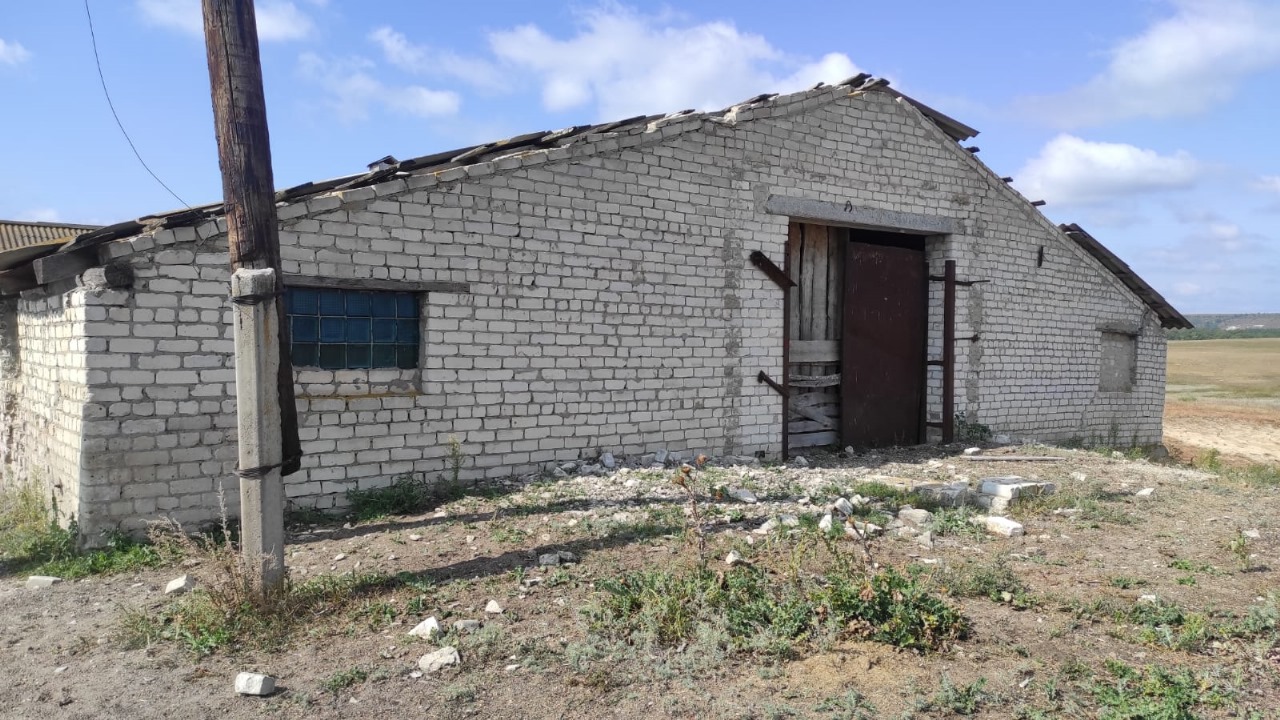 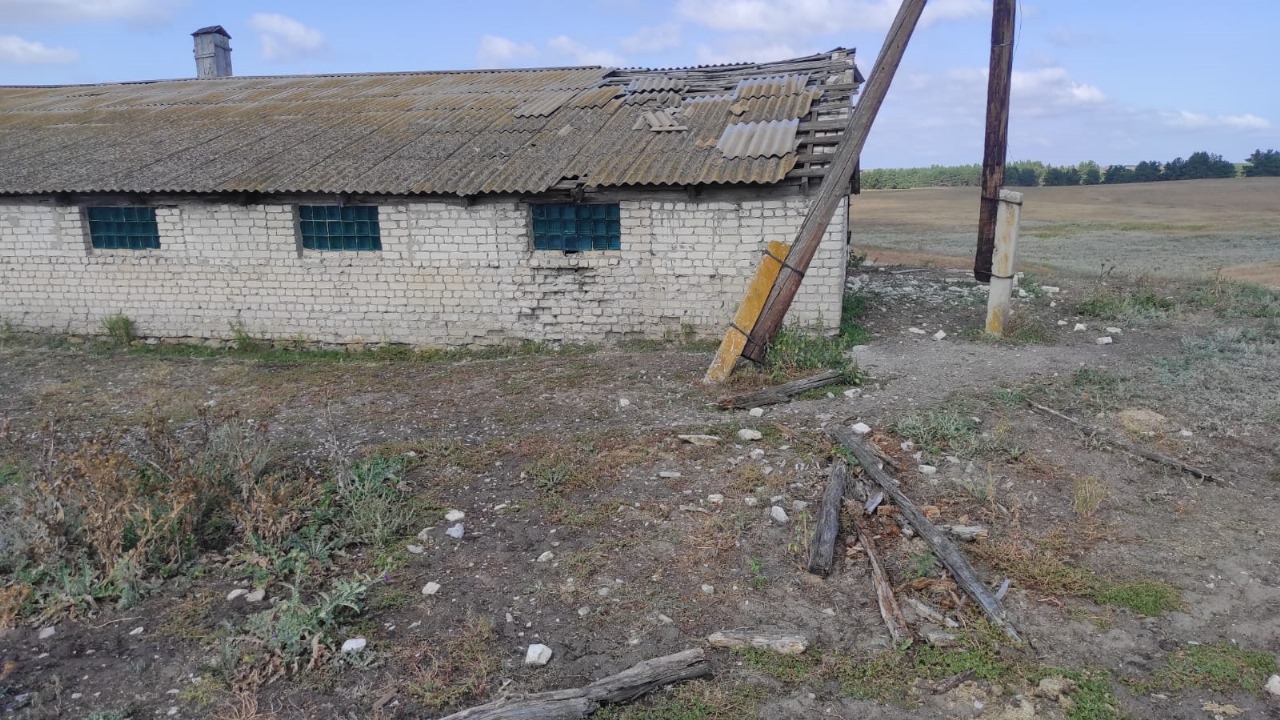 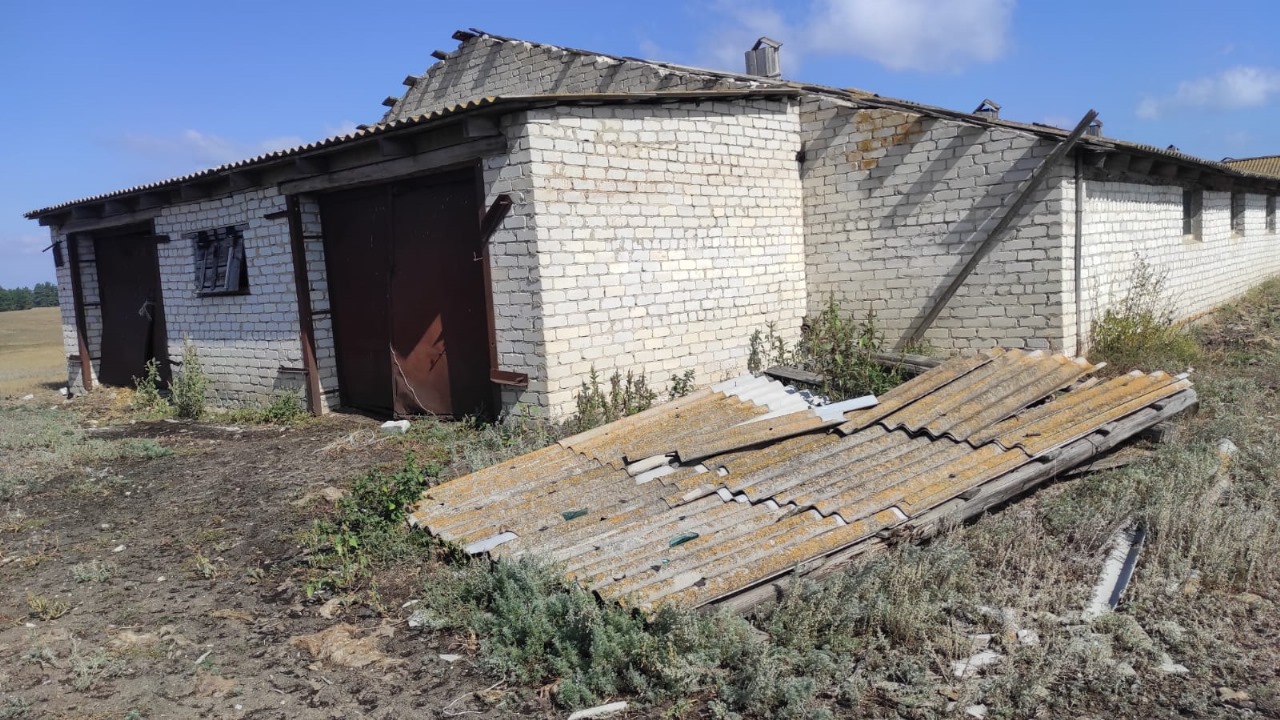 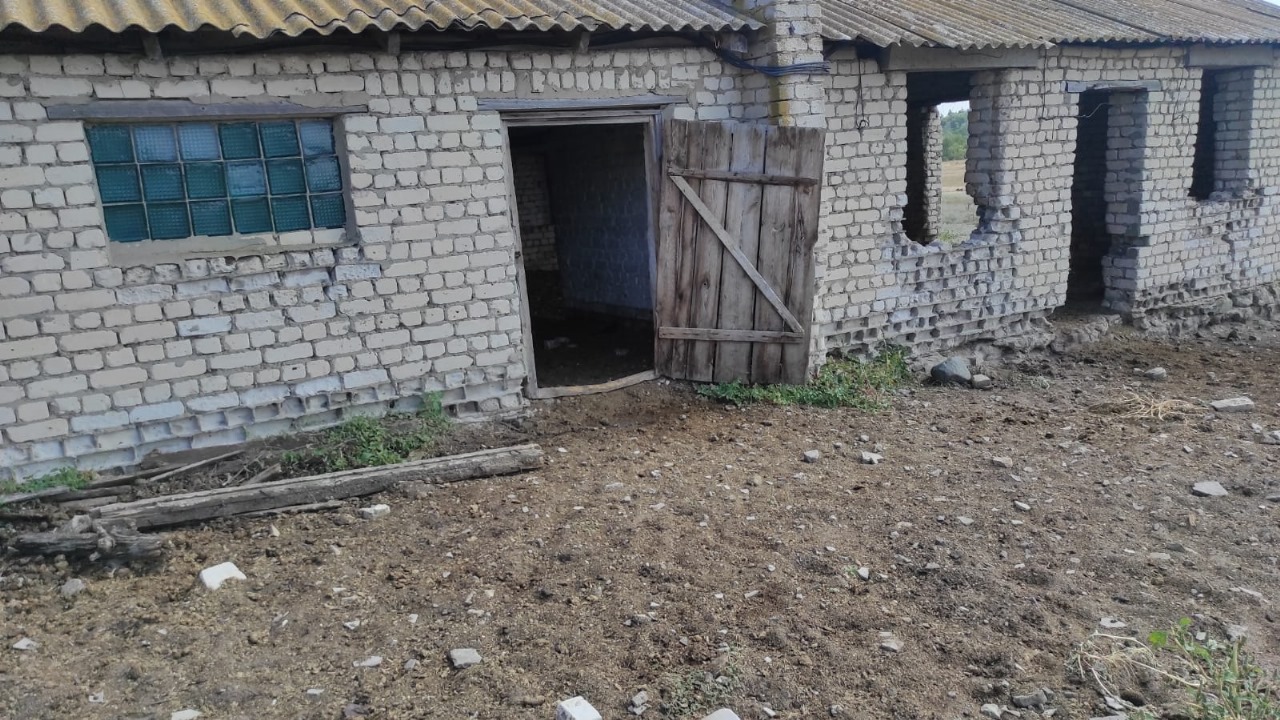 Лот № 2  Наименование объекта: Нежилое зданиеКадастровый номер: 34:01:040011:779Площадь объекта 557,4 кв.м.Адрес местонахождения: Россия, Волгоградская обл., Алексеевский район, х.Яминский 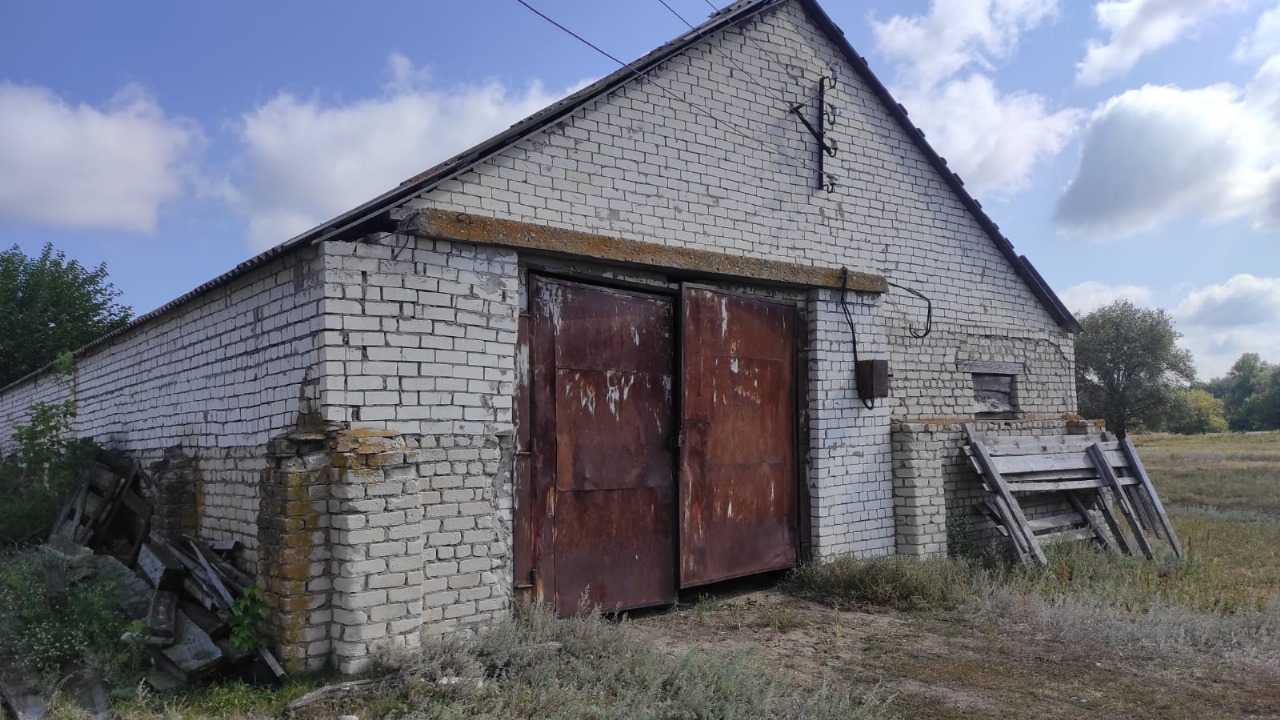 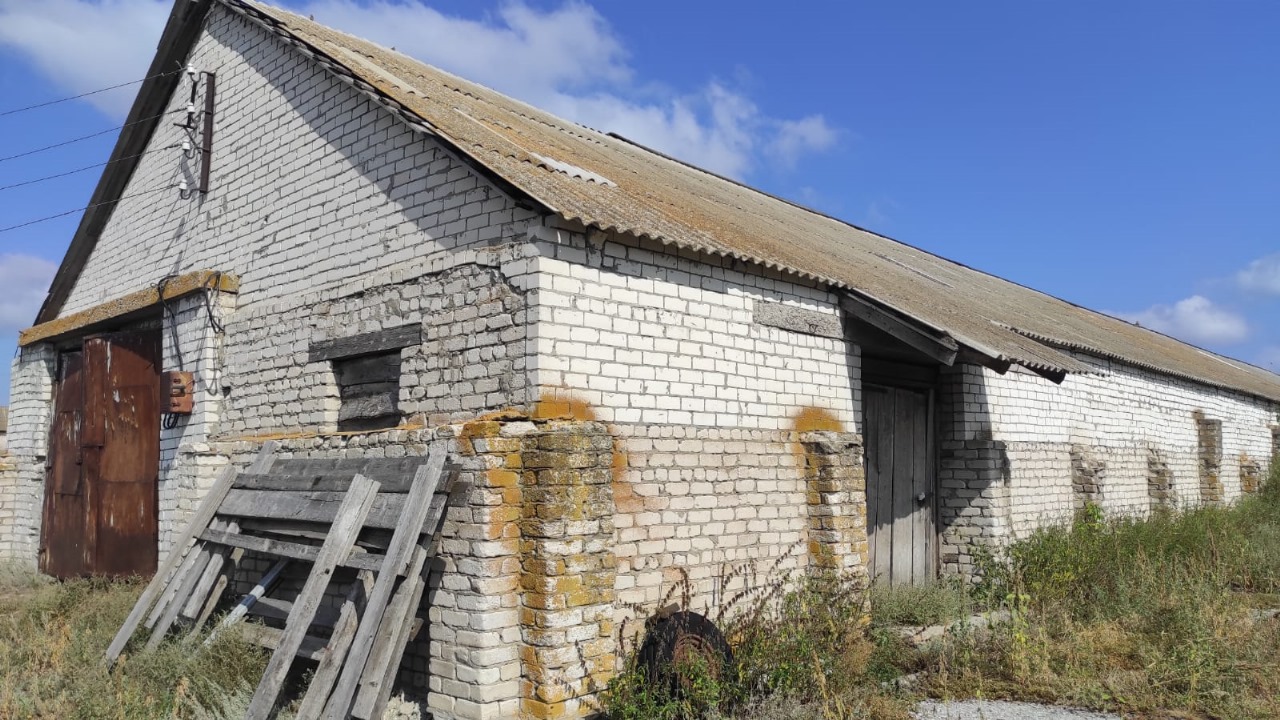 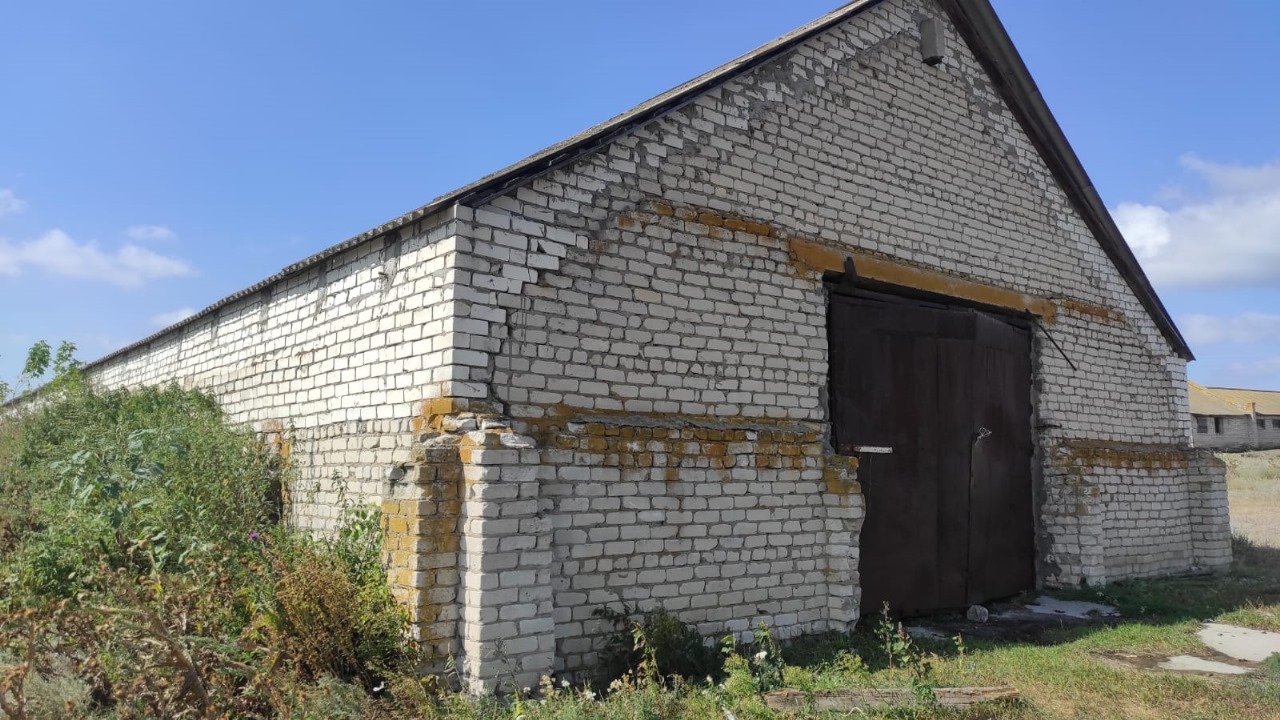 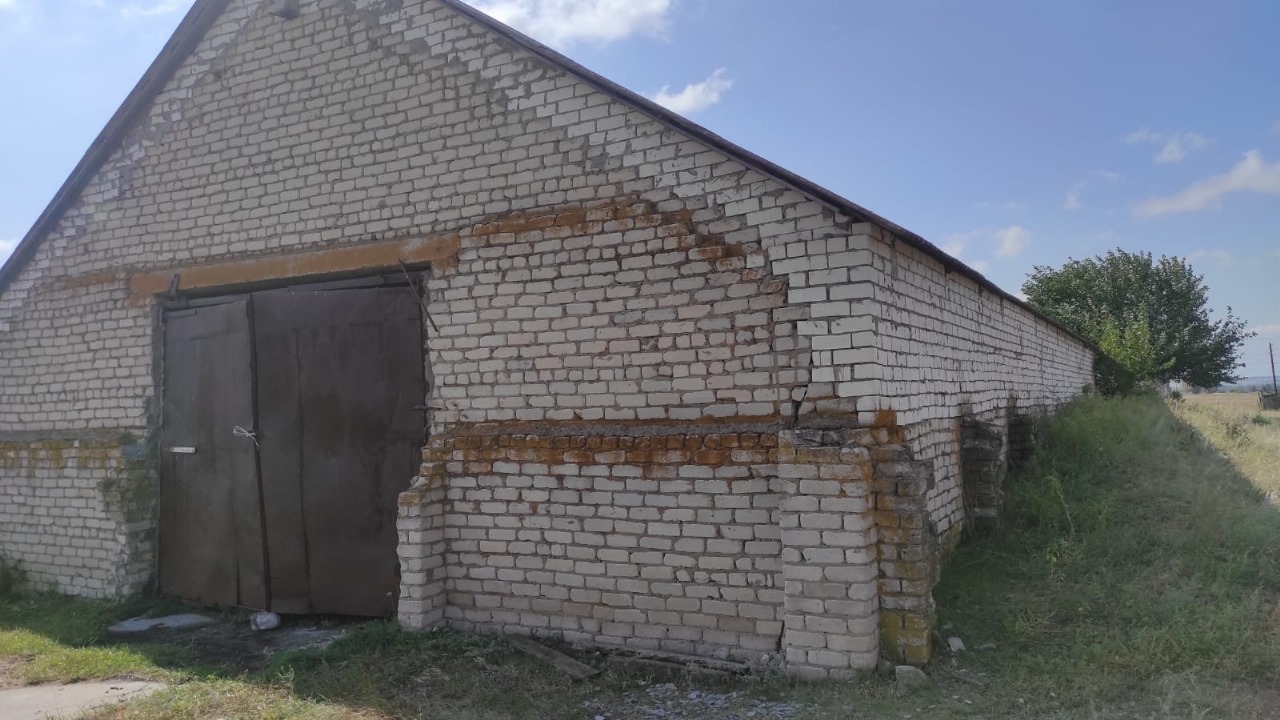 Лот № 3  Наименование объекта: Нежилое здание с земельным участкомКадастровый номер здания: 34:01:110001:1369Кадастровый номер земельного участка: 34:01:000000:3419, категория – земли населенных пунктовПлощадь здания 278,0 кв.м., площадь земельного участка 601,0 кв.м.Адрес местонахождения: Россия, Волгоградская обл., Алексеевский район, х. Рябовский, д. 367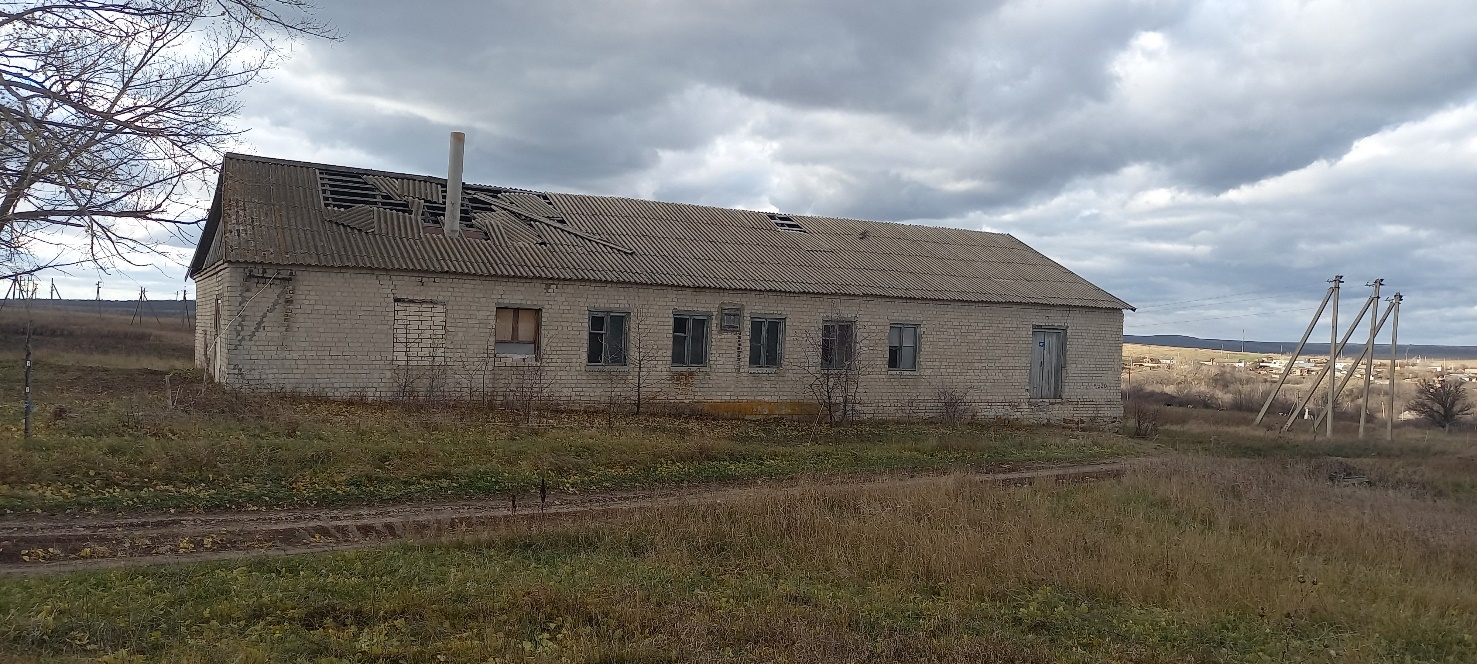 